MONIQUE NICOLE LECLAIR Height: 5’8’’ Weight: 125lb Bust: 34D Waist: 24 Hips:36 Shoe: 8 Dress: 4 moniqueleclair1@gmail.com (737) 781- 3189  IG: @moniquenicoleleclair  www.moniqueleclair.com 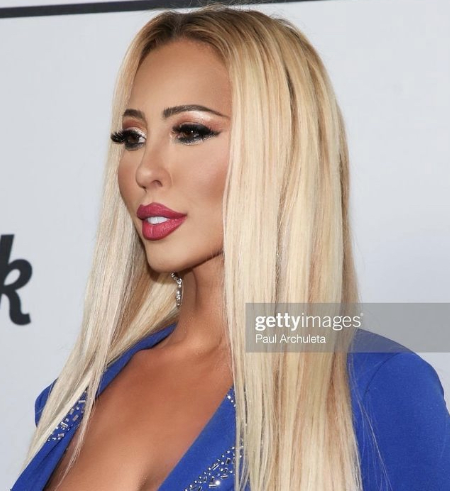  		TRAINING Sitcom Acting Technique - Tony Rago - SSAS             Comedy Intensive - Scott Sedita - Scott Sedita Acting StudioOn-Camera Cold Reading - Deborah Quale - SSAS Nuts & Bolts - Patrick Munoz - Scott Sedita Acting Studio TELEVISION AND COMMERCIAL Series Regular- Caught 2: The Series- Mike Merrill Recurring- WOWE Women of Wrestling - MGM Studios 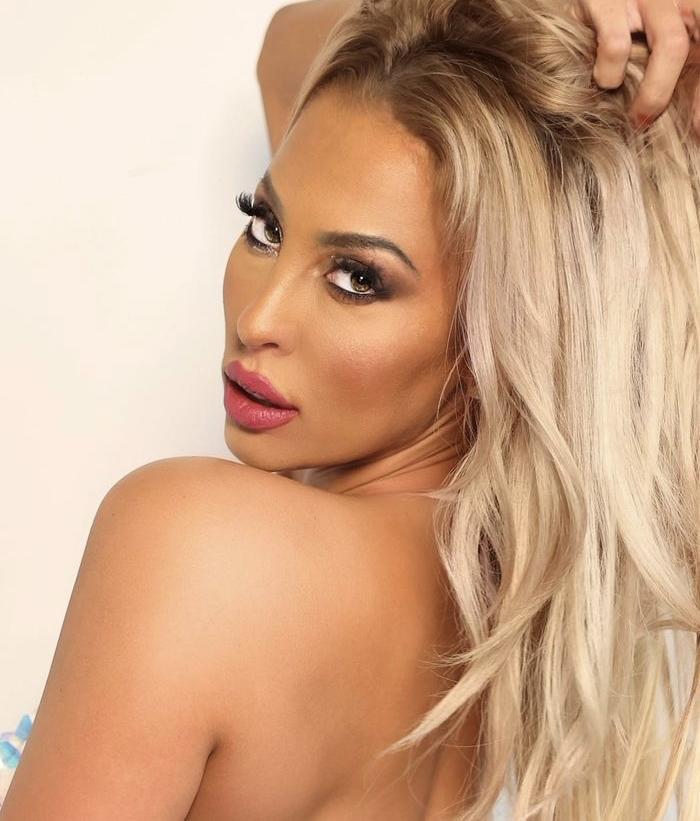 Le Mans Series Personal Interview - Self - Speed Channel Technical Interface Commercial - ”Nurse” - FHF Marketing Red Carpet Host - NAACP Theater Awards - TwelveTen360 Personal Interview - Tony Tarantino - TwelveTen360THEATER Katherine- The Taming of the Shrew - SNL Productions Sarah - Silent Serenity - Berubians Theater Company Wonder Women - Villain “Mistress” - Next Stage Theater 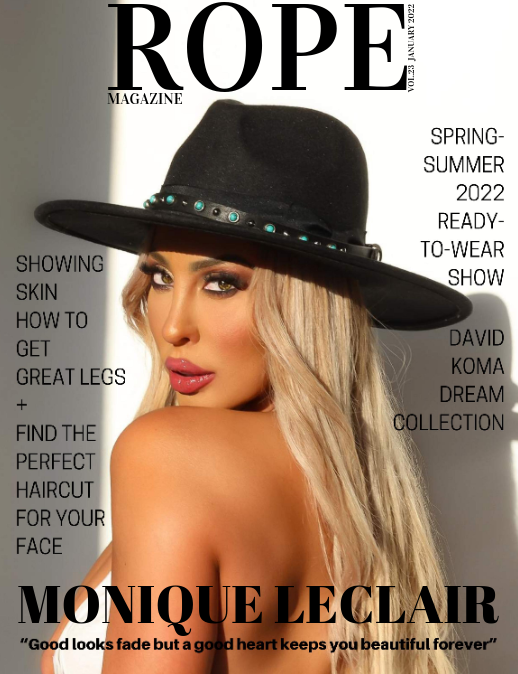 VIDEO “Sueltame” Music Video- Lawyer’s Wife- Christina Augilera“Ready for Love” Music Video - Manicurist- Wiz Khalifa feat. Girl Talk"Any Climate" Music Video - Model - Cormac Feat. Windbreeze “Jaded” Music Video- Nurse- Cody JasperMODELINGCover - Rope Magazine January 2022Cover - TwelveTen Magazine - TwelveTen360Promo - LeMan’s Series - Fastlane PromotionsCatalog Print - Fashion Model - Sears Fashion - Estorica Clothing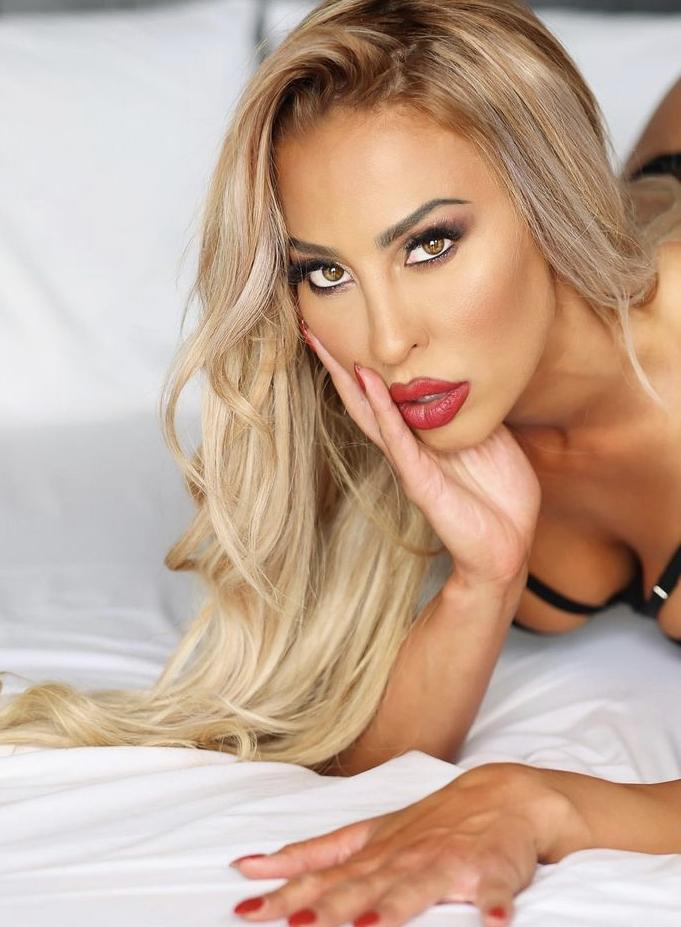 Featured - Fuse Magazine SPECIAL SKILLS and PROFESSIONSStuntwoman, ER/Trauma Nurse, Amateur Wrestling, Professional Wrestling, Jiu-Jitsu, Surfing, Abstract Artist, Painter, Western/English Equestrian, Billiards, Bartending, Street Racing, Offroading/Manual, Skateboarding, Tennis, Rollerblading, Dance (Jazz, Modern, Hip-Hop, Ballet) Languages/Dialects (French, Spanish, Southern, Australian, British)